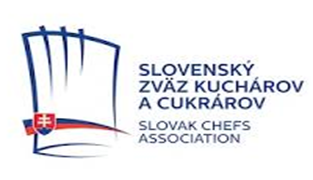 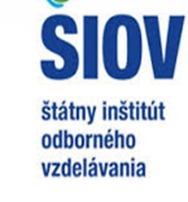 SLOVENSKÝ ZVÄZ KUCHÁROV A CUKRÁROV     a ŠTÁTNY INŠTITÚT ODBORNÉHO VZDELÁVANIApod záštitouMINISTERSTVA ŠKOLSTVA, VEDY, VÝSKUMU A ŠPORTU SLOVENSKEJ REPUBLIKY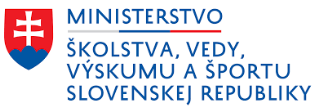 organizujú10. ročník celoštátnej súťaže hotelových  akadémií a stredných odborných škôlv odbore kuchár v školskom roku 2020/2021FINÁLEGastro Junior Skills Slovakia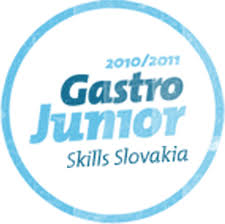 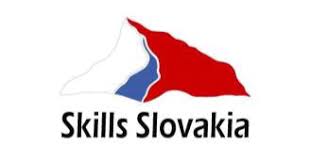 Skills Slovakia - Gastro JuniorMETRO CUP - KUCHÁRV pondelok 07. júna 2021v kuchynskom štúdiu  spoločnosti Senátor Banquets  s.r.o , Areál Slovenský   Metrologický ústav, Karloveská 63 Bratislava – Karlova Ves                                 GPS súradnice: 48.1673012,17.046122800000034Usporiadateľ a odborný garant súťaže:      Slovenský zväz kuchárov a cukrárovOrganizátori súťaže:     Slovenský zväz kuchárov a cukrárovŠtátny inštitút odborného vzdelávaniaKontaktné osoby: Slovenský zväz kuchárov a cukrárov: Ing. Zuzana Dúžeková  - generálna tajomníčka SZKC    		                                                                                                              szkc@szkc.sk			                                  Štátny inštitút odborného vzdelávania, Bratislava Ing. Vlasta Púchovská - Skills Slovakia puchovska@siov.sk                       Generálny partner   METRO Cash & Carry SR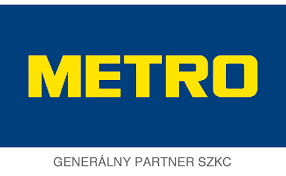 Hlavní  partneri:      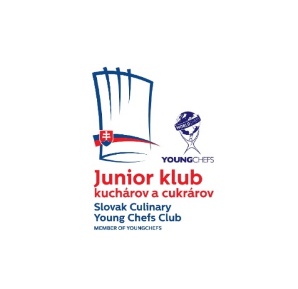 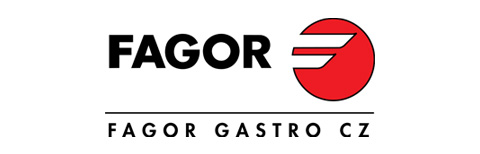 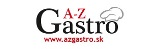       Junior klub SZKC        FAGOR  GASTRO CZ          AZ GASTRO  B. Bystrica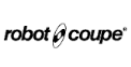 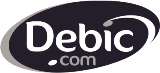 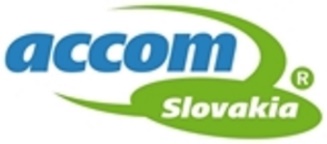 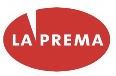 PROPOZÍCIE SÚŤAŽEV súvislosti s pretrvávajúcim ochorením COVID-19 je stále potrebné  počas realizácie súťaží nevyhnutné dodržiavať aktuálne  platné opatrenia Úradu verejného zdravotníctva SR a regionálnych úradov verejného zdravotníctva.  Z dôvodu rýchlo sa meniacej situácie  a možného opätovného vyhlásenia núdzového stavu sa uvedená  súťaž vyhlasuje predbežne a jej oficiálne vyhlásenie bude posúdené a sprocesované na základe ďalšieho vývoja v súvislosti s pandémiou, a to v čo najväčšom možnom predstihu pred samotným konaním súťaže.Z toho dôvodu sme pristúpili aj k malej úprave súťažných podmienok Celoštátneho kola súťaže sa zúčastní 6 žiakov, ktorí postúpili zo semifinálového kola súťaže konaného dňa 02. decembra 2020 v Bratislave  Program :     9,00 –   9:30 príchod a registrácia    9,45 – 10,00 otvorenie  súťaže  10,05  - 10,25 príprava pracovísk – súťažiaci v prvom kole I. kolo súťaže dopoludnia10,30 -   12,30  príprava súťažného jedla12,30 -   12,55  servírovanie súťažného jedla hodnotiacej komisii a upratanie pracoviska13,05 – 13,25 príprava pracovísk  - súťažiaci v II. koleII. Kolo súťaže  popoludní13,30 -  15,30    príprava súťažného jedla15,30 -  15,55    servírovanie súťažného jedla hodnotiacej komisii  a upratanie pracoviskaČasový harmonogram Finálového kola súťaže17,00 Vyhlásenie výsledkov súťažeSúťažné kolo trvá 120 minútKaždý súťažiaci si môže zobrať jedného pomocníka, ktorý mu bude pomáhať pri nosení surovín, umývanie pomôcok, nie pri príprave jedla - varení !!!Súťažiť sa bude v kuchynskom štúdiu. Vybavenie súťažného štúdia:Každý súťažiaci bude mať k dispozícii: konvektomat , 2 indukcie,   pracovný stôl , pracovné plochy, chladnička, drez s tečúcou vodou .Okrem toho spoločne: 1 ks sous vide, 1 ks vakuovačka, l ks thermomix Robot CoupeOstatný inventár  - kuchynské náčinie ako nože, vidličky, ocieľky, lopatky a pod. (riad na indukčné varidlo)  vrátane mixérov, hrncov si súťažiaci prinesú sami !!!PRACOVNÉ POKYNY pre celoštátne finálové koloPísomná prípravaKaždý odborný učiteľ popíše prácu svojho súťažiaceho žiaka v odbore kuchár, písomnú prípravu, kalkuláciu na 3 porcie a fotografiu hotového jedla predloží pred začatím súťaže hodnotiacej komisiiReceptúry súťažných jedál vrátane technologického postupu je potrebné zaslať e-mailom na adresu: szkc@szkc.sk  do 31. mája 2021Popis k súťažným výrobkomDodá súťažiaci. Popis musí obsahovať: názov školy, meno súťažiaceho, názov jedla. Súťažiaci si môžu dať k súťažnému výrobku vlajočku, alebo malé reklamné predmety školy.Pracovné pomôcky a inventár súťažiacichKaždý súťažiaci si prinesie vlastný inventár a pomôckyPríprava pred súťažným vystúpením:Tzv. manipulačný priestor – príprava, teplá a studená voda a upratovanieOstatné zariadenie, vybavenie a zázemie:Súťažiaci si prinesú vlastné dosky na krájanie.Súťažiaci servírujú pokrm na vlastný servis – 3 rovnaké taniereHlavná surovina:    Bravčová panenka 150g v surovom stave  na jednu porciu  Ďalšie suroviny: : rôzne cestoviny zemiaky zelenina  bežnáryža olej koreniny a suroviny používané v bežnej kuchyniHlavnú i ďalšie vyššie uvedené  suroviny zabezpečí organizátor súťaže - SZKCSúťažná úloha:Súťažiaci je povinný pripraviť  3 (slovom tri ) rovnaké porcie moderného inovatívneho teplého pokrmu s prílohami v časovom limite 120 minút. Súťažný pokrm musí mať charakter  špeciality v modernej úprave. To znamená pokrm, ktorý  zodpovedá požiadavkám modernej gastronómie Súťažné požiadavkySúťažná úloha:        Príprava 3 porcií moderného inovatívneho teplého pokrmu Predpísané množstvá (v surovom stave, pripravené na varenie)                   mäso s prílohami: min.  nettoHlavnou surovinou je                                         Bravčová panenka 150 g v surovom stave  na jednu porciu  Ďalšie suroviny: : rôzne cestoviny zemiaky zelenina  bežnáryža olej koreniny a suroviny používané v bežnej kuchyniHlavnú surovinu a uvedené ďalšie suroviny  dodá organizátor - SZKCOstatné potrebné suroviny a špeciálne suroviny  si  súťažiaci   zabezpečia  sami,  podľa vlastného uváženia (zelenina,  príloha,  dekorácia )  na vlastné nákladySúťažiaci je povinný pripraviť 3 rovnaké porcie súťažného jedla  Nie je povolené       priniesť si so sebou hotové predpripravené suroviny (nakrájané,  nastrúhané, atď. )Povolené sú nasledujúce prípravy:Šaláty  : Očistené, umyté, ale nie miešané, nie krájanéZelenina, huby, ovocie, zemiaky, cibule - očistené, umyté surové, nie krájané            Suroviny             Základné suroviny, koncentrované vývary a mäsové šťavy neochutené, neredukované,                 bez  pridania akýchkoľvek korenín . Suroviny môžu byť odváženéSúťažiaci, ktorí porušia tieto pravidlá budú sankcionovaní 10% zrážkou z konečného           počtu dosiahnutých bodovPokyny k finálovému kolu súťažepracovné oblečenie a úprava zovňajšku súťažiacich musí byť v súlade s predpismi o    osobnej hygiene zamestnancov v spoločnom stravovaní, tzn. súťažiaci musí mať                profesionálne oblečenie - kuchársku čiapku,   kuchársky rondon,   tmavé  alebo                  kuchárske   nohavice, pracovnú obuv (nie napr. tenisky,) súťažiaci majú možnosť uložiť si inventár v priestoroch, ktoré budú vyhradené na šatne pre   súťažiacich.    Povolené prekročenie časového limitu a súťažnej úlohy je 5 minút, potom nasleduje znižovanie bodov až diskvalifikácia.Po skončení súťažnej úlohy má súťažiaci maximálne 5  minút na upratanie            pracoviska a prenechanie ďalšiemu súťažiacemu; potom môže využiť                 vyhradený priestor na umývanie riadu.Technológia spracovania,  je súčasťou súťažnej úlohy a je  neoddeliteľnou súčasťou technického hodnotenia.Súťažná úloha je zostavená v snahe vytvoriť cenovo prístupný pokrm a prispieť k správnemu technologickému spracovaniu  surovínKvalita tepelnej  úpravy je základom spokojnosti hosťa; snaha o využívanie moderných  pracovných postupov a kulinárskych úprav  je predmetom záujmu hodnotiacich komisárovVytvorenie moderného slovenského pokrmu vyplýva zo  snahy o propagáciu slovenskej kuchyne. Vrcholová juniorska súťaž kuchárov chce týmto prispieť k jej popularizácii a presadeniu v rámci medzinárodnej gastronómie.Na prezentáciu jedla si súťažiaci zabezpečí vlastné výstavné taniere-  3 x rovnaký tanierNa prípravu pred súťažným vystúpením je  k dispozícii manipulačný priestor, kde sa súťažiaci môže pripraviť, nesmie však začať pracovať.Časový limit stanovený na prípravu súťažného jedla je 120 minút. Povolené prekročenie časového limitu a súťažnej úlohy je 5 minút, potom nasleduje znižovanie bodov až diskvalifikácia.Po skončení súťažnej úlohy má súťažiaci maximálne päť minút na upratanie pracoviska a jeho prenechanie ďalšiemu súťažiacemu; potom môže využiť vyhradený priestor na umývanie riadu.Prerušenie súťažnej úlohy. Časomerač zastaví čas pri zranení súťažiaceho a to maximálne na dobu 5 minút. Pokiaľ súťažiaci nemôže pokračovať do uplynutia tejto doby, musí odstúpiť. Po ošetrení o pokračovaní v súťaží rozhodnú hodnotiaci komisári. Pri poruche alebo nefunkčnosti technického zariadenia (nezavinené súťažiacim) je nárok na prerušenie času s dĺžkou prerušenia viac  ako 5 minút. Súťažiaci ohlási poruchu hodnotiacemu komisárovi, ten zastaví plynutie jeho súťažného času a spustí ho až po odstránení poruchy. Súťažiaci na vlastnú žiadosť môže začať plniť  súťažnú úlohu aj  znova. Čas začiatku určí hodnotiaca komisia.DO ZVLÁŠTNEJ POZORNOSTI:         Členom hodnotiacej komisie je vyhradené právo na degustáciu už počas plnenia             súťažnej úlohy a pred podávanímKritéria hodnotenia súťažných úloh v odbore KUCHÁRHygiena, ochrana zdravia čistota pri každej súťažnej úlohePríprava pracoviskaDodržiavanie gastronomických pravidiel  Kombinácia tepelných úpravDodržiavanie správnosti kalkulácieNápad, kreativita a ukladanie výrobkov Kombinácia surovínRôznorodosť tvarov výrobkovKombinácia a prirodzenosť fariebPoužitie a možnosť realizácie v praxiMinimalizovanie odpaduKomunikačné schopnosti – znalosť anglického jazyka, na základnej komunikačnej úrovniSchopnosť pohotovo reagovaťProfesionálny prístup k práci a profesionálne vystupovanie za každých okolnostíPrezentácia jedlaChuť pokrmuDodržiavanie časových limitov Celkový dojemKritéria hodnotenia vychádzajú zo smerníc WACSBodové hodnoteniePodmienky pre ocenenie :Hodnotiaca komisia bude zložená z renomovaných odborníkov, certifikovaných  hodnotiteľov národných súťaží podľa kritérií  Svetovej organizácie kuchárskych asociácií WACS: Vyhodnotenie výsledkov súťaže:8. júna 2021 cca 17,00 hodobed a občerstvenie pre súťažiacich, a sprevádzajúceho  učiteľa, zabezpečí organizátor v mieste konania súťaže – v priestoroch  spoločnosti:Senátor Banquets  s.r.o Areál Slovenský Metrologický ústavKarloveská 63 Bratislava – Karlova VesDOPOLUDNIA :Škola ZačiatokPrípravy pokrmuServírovanieAdam TVRDÝHotelová akadémiaHlinská 31010 01 Žilina	10,3012,30Matej IVANSOŠ hotelováHor. Smokovec 2606201 Vysoké Tatry10,3012,30Monika KRENŽELOVÁSOŠ obchodu a služiebU. 17 novembra 2579022 01 Čadca10,3012,30POPOLUDNÍ :ŠKOLAZačiatokPrípravy pokrmuServírovanieAdam MAJORSKÝHotelová akadémia Južná trieda 10  040 01 Košice 13,3015,30Dávid BOUŠKA Súkromná strednáodborná škola MladosťPod Kalváriou 36080 01 Prešov13,3015,30Viktória PACKOVÁ SOŠ hotelových služieb a obchoduJabloňova 1351960 01 Zvolen13,3015,30Súťažná úlohaMaximálny Počet bodov Minimálny Počet bodov SpoluMise en place a hygiena práce15      015Správnosť technologických postupov15      015Senzorické posúdenie(chuť, vôňa, vzhľad)45      045Vystihnutie témy, originalita, náročnosť jedla a kreativita jedla20      020Dodržanie časového limitu05      005100      010090 – 100 bodov80 – 89 bodov70 – 79 bodov60 – 69 bodovZlaté pásmoStrieborné pásmoBronzové pásmodiplom